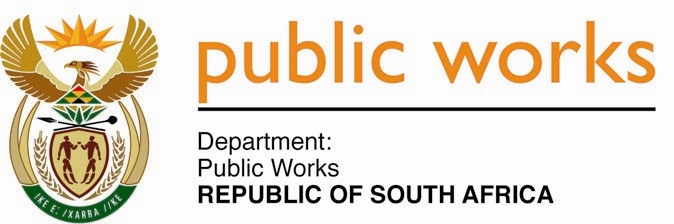 MINISTRY PUBLIC WORKSREPUBLIC OF SOUTH AFRICA Department of Public Works l Central Government Offices l 256 Madiba Street l Pretoria l Contact: +27 (0)12 406 2034 l +27 (0)12 406 1224Private Bag X9155 l CAPE TOWN, 8001 l RSA 4th Floor Parliament Building l 120 Plain Street l CAPE TOWN l Tel: +27 21 468 6900 Fax: +27 21 462 4592 www.publicworks.gov.za NATIONAL ASSEMBLYWRITTEN REPLYQUESTION NUMBER:					        		3247 [NW3579E]INTERNAL QUESTION PAPER NO.:					No. 37 of 2017DATE OF PUBLICATION:					        		20 OCTOBER 2017DATE OF REPLY:								     OCTOBER 20173247.	Mr J Selfe (DA) asked the Minister of Public Works:What amount has his department spent on (i) building new and (ii) upgrading existing correctional service facilities (a)(aa) in each of the past five financial years and (bb) since 1 April 2017, and (b) in each case, what are the relevant details of the (i) facility concerned, (ii) work done and (iii) date of completion?			           NW3579E_________________________________________________________________________The Minister of Public Works:	REPLY:The Department of Public Works provides service delivery infrastructure to the Department of Correctional Services, for the past five financial years and since 1 April 2017, the amount that was spent on (i) building new, (ii) upgrading existing correctional facilities is presented as follows:In each case the relevant details on (i) relevant details of the facility concerned, (ii) work done, (iii) date of completion are provided as follows:ItemFinancial YearTOTAL ALLOCATIONEXPENDITUREPlanning Stage (4-4A)Tender Stage (4B)Evaluation & Adjudication (5-5A)Construction Stage (5B)Practical Completion Stage (6A)2013/14680 137 750300 325 570106141146222014/15454 648 915359 875 11011012446192015/16576 165 972482 579 9159831341152016/17447 521 941536 295 1947213134132017/18243 897 506.00243 002 430.807941239TotalTotal2 402 372 0841 922 078 220465463019078CLIENT DEPTTOWNDESCRIPTIONSTATUS  FINANCIAL TENDER DATEFIRST DELIVERY DATESTATUSCORRECTIONAL SERVICESHEILBRONIMPLEMENTATION OF EMERGENCY BACK-UP POWER SUPPLY6A2016/12/052017/06/04Project Completed CORRECTIONAL SERVICESKROONSTADIMPLEMENTATION OF EMERGENCY BACK-UP POWER SUPPLY AT KROONSTA D MEDIUM A, MEDIUM B, MEDIUM C & YOUTH CENTRE AND COLLEGE6A2014/12/022017/08/02Project Completed CORRECTIONAL SERVICESVIRGINIAINSTALLATION OF BACK UP POWER GENERATOR AT VIRGINIA PRISON6A2016/12/052017/05/04Project Completed CORRECTIONAL SERVICESZASTRONINSTALLATION OF BACK UP POWER GENERATOR6A2016/12/052017/05/30Project Completed CORRECTIONAL SERVICESVENTERSBURGINSTALLATION FOR BACK UP POWER GENERATOR6A2017/01/262017/09/21Project Completed CORRECTIONAL SERVICESSASOLBURGGROENPUNT CORRECTIONAL CENTRE: REPAIR OF RIOT DAMAGE TO MAXI MUM CENTRE6A2016/09/272017/05/08Project Completed CORRECTIONAL SERVICESVILJOENSDRIFGROENPUNT MEDIUM PRISON: UPGRADING OF THE EXISTING KITCHEN A ND CONVERSION FROM STEAM TO ELECTRICAL5B2015/05/192017/08/14On construction CORRECTIONAL SERVICESGROOTVLEI (FS)SEWAGE AND WATER INFRASTRUCTURE UPGRADE5B2016/03/152018/01/16On construction CORRECTIONAL SERVICESPAARLBOUNDARY FENCE PROJECT6A2015/12/042017/06/15Project Completed CORRECTIONAL SERVICESPAARLOUTSIDE KITCHEN: UPGRADE KITCHEN AND REFURBISH EQUIPMENT, IN CLUDING PAINTINGS & FLOORING5B2017/04/102017/12/09On construction CORRECTIONAL SERVICESTZANEENREPLACEMENT OF TEMPORARY PRISON WITH A FACILITY FOR 494 INMA TES INCLUDING SECURITY FENCE AND SPORTFIELD: ADDITIONAL ACCO MODATION REQUIREMENTS5B2017/01/102017/09/27On construction CORRECTIONAL SERVICESDURBANPAROLE BOARD FACILITIES: UPGRADING AND EXPANSION OF EXISTING  AND PROVISION OF NEW STRUCTURES_(NEW)6A2016/06/232017/05/12Project Completed CORRECTIONAL SERVICESESTCOURTHERITAGE - REPLACEMENNT OF EXISTING CORRUGATED IRON BUILDING  AND REBUID  WITH BRICK5B2012/04/172017/11/15On construction CORRECTIONAL SERVICESPIETERMARITZBURGREPAIR AND MAINTENANCE OF INTEGRATED SECURITY SYSTEM5B2016/02/222019/02/21On construction CORRECTIONAL SERVICESKOKSTADKOKSTAD MEDIUM AND MAXIMUM CORRECTIONAL CENTRES: FOLLOW ON C ONTRACT: INTEGRATED SECURITY SYSTEM5B2016/02/222019/02/21On construction CORRECTIONAL SERVICESLADYSMITH (KZN)SUPPLY AND INSTALLATION OF STANDBY GENERATOR AT DUNDEE, VRYH EID, LADYSMITH, POMEROY, NEWCASTLE, UTRECHT AND KRANSKOP5B2016/08/052017/08/04On construction CORRECTIONAL SERVICESKURUMANREPLACEMENT OF FOUR IN ONE SLICER, KITCHEN FLOORING , FOOD P ROCESSOR AND MEAT SAW6A2016/03/182017/04/18Project Completed CORRECTIONAL SERVICESKIMBERLEYREPAIR AND MAINTENANCE PROJECT: FOLLOW ON CONTRACT FOR INTER GRATED SECURITY SYSTEM AT TSHWELOPELE (KIMBERLEY)CENTRE5B2015/10/052018/10/05On construction CORRECTIONAL SERVICESRUSTENBURGRUSTENBURG PRISON: REPAIR & RENOVATION AND UPGRADING OF BUIL DINGS, WET SERVICES AND CIVIL INFRASTRUCTURE.5B2014/07/142018/07/26On construction CORRECTIONAL SERVICESSTANDERTONSTANDERTON CORRECTIONAL CENTRE: ADAPTATION AND COMPLETE UPGRADING PHASE 2: WCS 0449545B2013/12/202018/04/29On construction 